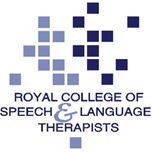 RCSLT OUTCOMES PROGRAMME STEERING GROUPSKILLS MATRIX AND PERSONAL STATEMENT Before completing this application, please refer to the RCSLT Outcomes Programme Steering Group Terms of Reference.Part B – relevant experience and knowledge Please describe how your knowledge, skills and experience make you suitable for a role on the RCSLT Outcomes Programme Steering Group (max. 500 words). Please return to sami.salter@rcslt.org by Tuesday 5 October 2021Member detailsMember detailsName:  Membership number:Telephone number:Email addressJob title:Part A – About youPart A – About youWhich of the following descriptions apply to you? (Please tick all that apply)Which of the following descriptions apply to you? (Please tick all that apply) Speech and language therapist Newly qualified practitioner (NQP) SLT Manager  Researcher Student member SLT assistant Retired member RCSLT AdviserWhich sector(s) are you currently employed in? (Please tick all that apply)Which sector(s) are you currently employed in? (Please tick all that apply) NHS Trust  University / Higher Education Independent practice (sole trader) Independent practice (more than one SLT) Local authority Justice Private health service (e.g. BUPA) Voluntary sector Not for profit / third sector Social enterprise / public sector mutual Social care / services School/college Other – please specify:Which setting(s) do you work in? (Please tick all that apply)Which setting(s) do you work in? (Please tick all that apply) Academies Acute setting Children’s services Clinics Community learning disability setting Custodial/community justice setting Early years settings  Education Further and higher education In the service user’s home Independent practice setting Inpatient setting In your own home/office Justice Mainstream Schools Outpatient setting Rehabilitation Residential setting Secure/forensic settings Special schools Specialist units or resource base Other – please specify:Which clinical areas do you practise in? (Please tick all that apply)Which clinical areas do you practise in? (Please tick all that apply) Acquired motor speech disorders Adult respiratory care Aphasia AAC Autism Bilingualism Brain injury Cleft lip and palate Cognitive communication disorder Craniofacial conditions Critical care Deafness Dementia Developmental speech difficulties	 Dysphagia Dysfluency  Genetic and chromosomal disorders Head and neck cancer Language disorder Learning disabilities Looked after children Mental health (adults) Motor disorders Multi-sensory impairment Neonatal care Progressive neurological disorders Public health Selective mutism Social communication disorder Social, emotional and mental health (children) Stroke Visual impairment VoiceWhere do you live? (Please tick)Where do you live? (Please tick) England Wales Scotland Northern Ireland Skills and knowledge: data collection and analysisPlease tick those that most apply to you.  Experience of collecting, collating and analysing data Experience of using different types of data collection tools Experience of using data to inform changes to service development and delivery Understanding of how data can be used to influence key stakeholders